                                COMMUNIQUÉ DE PRESSE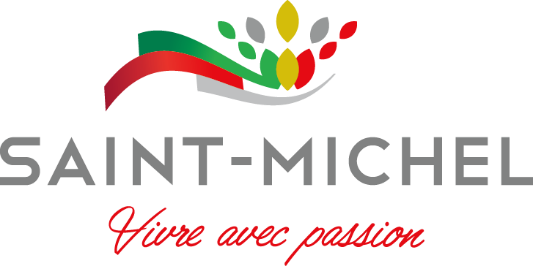 POUR DIFFUSION IMMÉDIATEINAUGURATION DE LA BIBLIOTHÈQUE MUNICIPALE CLAIRE-LAZURE DE SAINT-MICHELSaint-Michel, 15 novembre 2019.—C’est le dimanche 10 novembre que s’est déroulée l’inauguration de la bibliothèque municipale Claire-Lazure de Saint-Michel, réunissant plus d’une soixante d’invités. Cette cérémonie soulignait la fin des travaux d’agrandissement de la bibliothèque, débutés en mai 2019. La réalisation de ces travaux permet maintenant d’offrir à la population de Saint-Michel, un lieu magnifique et fonctionnel dédié à la lecture et à la culture. Cette construction réalisée grâce à une subvention de 500 000 $ des gouvernements fédéral et provincial a permis d’agrandir, de moderniser et de rendre conforme la bibliothèque municipale, annexée à l’église de Saint-Michel.« J’étais heureuse de faire l’annonce de cet investissement fédéral en 2018 et je suis tout aussi heureuse d’en voir les résultats! Il s’agit d’un projet emballant qui a été rendu possible grâce à la collaboration entre les paliers de gouvernement. Les travaux permettent de rehausser les services offerts, tout en mettant en valeur un élément du patrimoine de Saint-Michel. Notre gouvernement sait qu’investir dans les infrastructures favorise à la fois la croissance économique et le développement des communautés. J’invite donc la population à profiter au maximum de ce nouvel environnement propice à la connaissance et aux échanges », mentionne Brenda Shanahan, députée de Châteauguay-Lacolle.« Avec le réaménagement de la bibliothèque Claire-Lazure de Saint-Michel, plus spacieuse, plus moderne, donnant ainsi accès à un plus grand nombre de livres et aux autres médias font de celle-ci un lieu extraordinaire, riche d’informations et accessible à tous. Les enfants, les adultes, les aînés ont donc à leur disposition un lieu de rendez-vous amical aux heures d’ouverture augmentées, pour la plus grande joie de celles et ceux qui désirent lire, s’instruire, se divertir et s’informer dans une atmosphère inspirante et conviviale. La bibliothèque permettra à toute la communauté de Saint-Michel d’échanger, de partager, de développer de nouvelles connaissances.  Je félicite les instigateurs de ce projet et tous ceux et celles qui ont contribué financièrement. Je souhaite maintenant que ce magnifique lieu culturel devienne votre deuxième salon et qu’il vous donne le goût de lire davantage », affirme Mme IsaBelle, députée de Huntingdon.Les membres du Conseil municipal veulent également remercier les commanditaires Platine (Desjardins et Ferti Technologies) et Argent (Les Maraîchers L & L inc) de leurs généreuses contributions, de même que les nombreux citoyens qui se sont prévalus de la commandite Citoyenne : certaines commandites sont toujours disponibles. Le maire, monsieur Jean-Guy Hamelin et les conseillers municipaux souhaitent de tout cœur que les citoyens s’approprient ce lieu de culture et le rendent vivant par l’organisation de nombreuses activités à saveur culturelle.  - 30-Source : Carole Roch, conseillère en communication, Municipalité de Saint-Michel514 946-0226  communications@mst-michel.ca